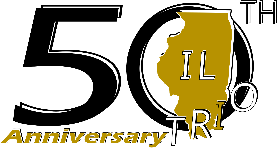 Wednesday, April 17                                      Wednesday, April 17                                      9:00-4:00pmPre-Conference-SSS Professional Development12:00 pmFinance Committee Meeting1:00 pmExecutive Council Meeting-Lunch6:00pmRegistration Opens6:30pmNewcomers Orientation- 7:30pmNetworking Reception/Kick-off9:00 pmKaraoke -Funtivity10:00 pmHospitality Thursday, April 18 Thursday, April 18 8:00 am-12:00 pmRegistration 8:30 amBreakfast9:00 am – 9:15amWelcome-Plenary 9:15 am-9:30 amNetworking TRIO Scavenger Hunt-Provide information Due End of Day9:35 am-10:05 amEOA Update:  Karen Smolarek President-electEducational Opportunity Association (EOA)10:10 am-10:40 amCOE Update: Membership/Human ResourcesCouncil for Opportunity in Education (COE)10:45 am-11:30 pmHot topics11:45 pm-1:15 pmLunchTRIO Talks-Alumni Edition1:30 pm-2:20 pm Concurrent Sessions2:35 pm- 3:25 pmConcurrent Sessions3:35 pm-5:00 pm- General Assembly 4:45 pm-6:25 pmBreak6:30 pm-7:00 pmReception7:00 pmPresident’s Banquet“50 Years in the Making:  Bridging the Past with Future, with Passion and Purpose”8:30 pmPast-President and Member Recognition“Living Your Life Like its Golden” President’s Dance10:30 pmNetworking/HospitalityFriday, April 19, 2024Friday, April 19, 2024Friday, April 19, 20248:30 amTRIO Round Table Breakfast 8:30 am-10:00amProgram RoundtablesUpward Bound/UB Math & ScienceEducational Talent SearchStudent Support Services/McNairEducational Opportunity Centers10:15 am-11:30 amSurviving Audits 11:35 am-11:45 amClosing Remarks/Evaluations12pmConference Concludes